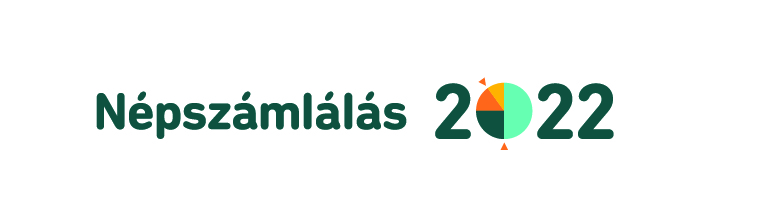 JELENTKEZÉSI LAPszámlálóbiztosi feladatok ellátásáraA kitöltött és aláírt jelentkezési lap leadható elektronikusan:Email: jegyzo@kunhegyes.hu Személyesen vagy postai úton:Kunhegyesi Polgármesteri Hivatal 5340 Kunhegyes, Szabadság tér 1.-ig.Adatok:Név: ……..……………………………………………………………………………………………………………………………………………..Születési név:………………………………………………………………………………………………………………………………………Születési hely, idő:………………………………………………………………………………………………………………………………Anyja neve:……………………………………………………………………………………………………………………………………. Lakcím:	………………………………………………………………………………………………………………………………………………..Bejelentett tartózkodási hely:……………………………………………………………………………………………………………..Telefonszám:……………………………………………………………………………………………………………………………………….E-mail cím:…………………………………………………………………………………………………………………………………………..Iskolai végzettség: 			középfokú	felsőfokúGazdasági aktivitás: 		foglalkoztatott					nyugdíjas					munkanélküli					egyéb, éspedig: …………………………………………………..Foglalkoztatottként hol dolgozik:	 központi igazgatás és intézményei					önkormányzat és intézményei					társadalmi, nonprofit, civil, érdekképviseleti szervezet					vállalati vállalkozói terület					egyébRészt vett-e már korábban kérdezőként lakossági típusú adatfelvételben?Igen, mégpedig:	népszámlálás, próbaszámlálás, mikrocenzus			általános mezőgazdasági összeírás  egyéb interjú típusú adatfelvétel			egyéb KSH-s lakossági összeírás  NemNyelvismeret: ……………………………………………………………………………..Kunhegyes Város mely részén (utca, közterület, stb.) tudna számlálóbiztosként dolgozni? …………………………………………………………………………………………………………………………………………………Nyilatkozom, hogy a számlálóbiztosi munkához:rendelkezem saját eszközzel és interneteléréssel a felkészüléshez (olyan informatikai eszköz, amely segítségével meg lehet tekinteni az e-learning tananyagot és vizsgázni tud, pl.: PC, laptop, tablet)rendelkezem továbbá elektronikus és telefonos elérhetőséggel (a folyamatos és hatékony kapcsolattartás érdekében rendelkezik mobiltelefonnal és e-mail címmel), ésjártas vagyok érintőképernyős készülékek használatában.9. Vállalom- a számlálóbiztosi munkával járó napi folyamatos munkavégzést és a jelentős fizikai, szellemi igénybevételt.- a felkészülés során az új ismeretek önálló elsajátítását és a vizsgázást.- az útmutatások, határidők betartását, a pontos gondos feladatvégzést, az átadott tablet és eszközök megfelelő módon történő használatát és tartását.- hogy a népszámlálás idején a KSH-n kívül más szervezet vagy személy részére az érintett címek és személyek estében adatgyűjtést, valamint kereskedelmi ügynöki tevékenységet nem végzek, illetve tudomásul veszem, hogy a sajtónak csak a KSH előzetes engedélyével nyilatkozhatom.10. Kijelentem, hogy a feladat ellátásához szükséges- empátiával,- lelkiismeretességgel, precizitással, konfliktuskezelő készséggel,- helyismerettel, tájékozódási, térképkezelési készséggel,- rugalmas időbeosztással és állandó elérhetőséggel (mobiltelefonos és e-mail elérhetőség) rendelkezem.11. Nyilatkozom, hogy a számlálóbiztosi jelentkezésemmel kapcsolatos, Kunhegyes Város jegyzője, mint helyi népszámlálási felelős által történő adatkezeléshez hozzájárulok, a vonatkozó adatkezelési tájékoztató rendelkezéseit megismertem és elfogadom.Kunhegyes, 2022. …………………………………….. hó …………….. nap							…………………………………………………………								jelentkező aláírásaAdatvédelmi tájékoztató a 2022. évi népszámlálás vonatkozásában a számlálóbiztosok jelentkezéséhezAz adatkezelő adatai:Név: Kunhegyes Város Önkormányzatának Jegyzője mint helyi népszámlálási felelős,Székhely: 5340 Kunhegyes, Szabadság tér 1.Képviseletre jogosult neve: Barta Ferenc jegyző, helyi népszámlálási felelősAdatvédelmi tisztviselő neve: Dr. Papp Bálint, drpapp.balint@hanganov.huVonatkozó jogszabályok:a 2021. évi népszámlálásról szóló 2018. évi CI. törvény,a 2021. évi népszámlálás végrehajtásával kapcsolatos egyes feladatokról, valamint az Országos Statisztikai Adatfelvételi Program kötelező adatszolgáltatásairól szóló 388/2017. (XII.13.) Korm. rendelet módosításáról szóló 362/2020. (VII.23.) Korm. rendelet,a természetes személyeknek a személyes adatok kezelése tekintetében történő védelméről és az ilyen adatok szabad áramlásáról, valamint a 95/46/EK irányelv hatályon kívül helyezéséről szóló, -i (EU) 2016/679 európai parlamenti és tanácsi rendelet (általános adatvédelmi rendelet, a továbbiakban: GDPR).Az adatkezelés célja: A 2022. évi népszámlálás lebonyolításában közreműködő számlálóbiztosok toborzása Kunhegyes Város közigazgatási területén.Az érintettek köre: Kunhegyes Város területén a 2022. évi népszámlálás lebonyolításában közreműködő számlálóbiztosnak jelentkező személyek.A kezelt adatok köre: Az érintett neve, születési neve, születési helye és ideje, anyja neve, lakcíme, telefonszáma, e-mail címe, iskolai végzettsége, gazdasági aktivitása, foglalkoztatási adatai, nyelvismerete, korábbi adatfelvételben szereplő részvétele, számlálóbiztosi / felülvizsgálói feladatok elvégzéséhez szükséges készségei, tulajdonságai, valamint aláírása.Az adatkezelés időtartama: Kunhegyes Város Önkormányzatának jegyzője, mint helyi népszámlálási felelős az adatokat a 2022. évi népszámlálása lebonyolítása, és az azt követő pénzügyi elszámolás időtartama alatt kezeli, majd ezt követően az adatok az önkormányzati hivatalok egységes irattári tervének kiadásáról szóló 78/2012. évi (XII.28.) BM rendeletben meghatározottak szerint kerülnek selejtezésre, amelynek időtartama 10 év. A kiválasztásra nem került érintettek adatai a kiválasztási eljárást követő 10 napon belül törlésre kerülnek.Adatkezelésre jogosultak: Az Adatkezelő kiválasztásban részt vevő munkatársai, Gazdasági Osztály és a KSH munkatársai.Az adattárolás módja: elektronikusan és papír alapon.Adattovábbítás: Az adatok a 2022. évi népszámlálás lefolytatása céljából a Központi Statisztikai Hivatal részére kerülnek átadásra, az általa üzemeltetett rendszerbe történő feltöltés útján.Az érintettek jogai:a személyes adataihoz való hozzáférés és tájékoztatáshoz való jog: az érintett jogosult arra, hogy az adatkezelőtől tájékoztatást kapjon arra vonatkozóan, hogy személyes adatainak kezelése folyamatban van-e, és ha ilyen adatkezelés folyamatban van, jogosult arra, hogy a személyes adatokhoz és az adatkezeléshez kapcsolódó információkhoz hozzáférést kapjon, az adatkezeléssel kapcsolatos tájékoztatást megkapja.a személyes adatainak helyesbítéséhez való jog: az érintett jogosult arra, hogy kérésére az adatkezelő indokolatlan késedelem nélkül helyesbítse a rá vonatkozó pontatlan személyes adatokat. Figyelembe véve az adatkezelés célját, az érintett jogosult arra, hogy kérje a hiányos személyes adatok kiegészítését. Az adatkezelő a helyesbítés tényéről tájékoztatja azon címzettet akivel, amellyel a személyes adatot közölte, kivéve, ha ez lehetetlennek bizonyul, vagy aránytalanul nagy erőfeszítést igényel. Az érintettet kérésére az adatkezelő tájékoztatja e címzettekről.a személyes adatainak törléséhez való jog: az érintett jogosult arra, hogy kérésére az adatkezelő indokolatlan késedelem nélkül törölje a rá vonatkozó személyes adatokat, az adatkezelő pedig köteles arra, hogy az érintettre vonatkozó személyes adatokat indokolatlan késedelem nélkül indokolt esetben törölje. Az adatok törlését az alábbi esetekben lehet kérni:a személyes adatokra már nincs szükség abból a célból, amelyből azokat kezelték,az érintett tiltakozik az adatkezelés ellen, és nincs elsőbbséget élvező jogszerű ok az adatkezelésre,a személyes adatokat jogellenesen kezelték,a személyes adatokat az adatkezelőre alkalmazandó uniós vagy tagállami jogban előírt jogi kötelezettség teljesítéséhez törölni kell,a személyes adatok gyűjtésére az információs társadalommal összefüggő szolgáltatások kínálásával kapcsolatosan került sor.Az adatkezelő a törlés tényéről tájékoztatja azon címzettet akivel, amellyel a személyes adatot közölte, kivéve, ha ez lehetetlennek bizonyul, vagy aránytalanul nagy erőfeszítést igényel. Az érintettet kérésére az adatkezelő tájékoztatja e címzettekről.az adatkezelés korlátozásához való jog: az érintett jogosult arra, hogy kérésére az adatkezelő korlátozza az adatkezelést az alábbi okok valamelyikének fennállása esetén:az érintett vitatja a személyes adatok pontosságát, ez esetben a korlátozás arra az időtartamra vonatkozik, amely lehetővé teszi, hogy az adatkezelő ellenőrizze a személyes adatok pontosságát,az adatkezelés jogellenes, és az érintett ellenzi az adatok törlését, és ehelyett kéri azok felhasználásának korlátozását,az adatkezelőnek már nincs szüksége a személyes adatokra adatkezelés céljából, de az érintett igényli azokat jogi igények előterjesztéséhez, érvényesítéséhez vagy védelméhez,az érintett tiltakozott az adatkezelés ellen; ez esetben a korlátozás arra az időtartamra vonatkozik, amíg megállapításra nem kerül, hogy az adatkezelő jogos indokai elsőbbséget éveznek-e az érintett jogos indokaival szemben.Az adatkezelő a korlátozás tényéről tájékoztatja azon címzettet akivel, amellyel a személyes adatot közölte, kivéve, ha ez lehetetlennek bizonyul, vagy aránytalanul nagy erőfeszítést igényel. Az érintettet kérésére az adatkezelő tájékoztatja e címzettekről.Tiltakozáshoz való jog: az érintett jogosult arra, hogy a saját helyzetévek kapcsolatos okokból bármikor tiltakozzon személyes adatainak a GDPR 6. cikk (1) bekezdésének e) (az adatkezelés közérdekű vagy az adatkezelőre ruházott közhatalmi jogosítvány gyakorlásának keretében végzett feladat végrehajtásához szükséges) vagy f) (az adatkezelés az adatkezelő vagy egy harmadik fél jogos érdekeinek érvényesítéséhez szükséges, kivéve, ha ezen érdekekkel szemben elsőbbséget élveznek az érintett olyan érdekei vagy alapvető jogai és szabadságai, amelyek személyes adatok védelmét teszik szükségessé, különösen, ha az érintett gyermek) pontján alapuló kezelése ellen.Az érintett adatkezeléssel kapcsolatos kérelmét elsősorban írásban az Önkormányzat adatvédelmi tisztviselőjének címzetten teheti meg a jelen tájékoztatóban feltüntetett elérhetőségeken. Amennyiben az érintett szóbeli tájékoztatást kér, erre is lehetőség van az Önkormányzat munkatársa által, amennyiben a tájékoztatáshoz szükséges adatok rendelkezésre állnak. Minden más esetben a kérelem rögzítésre kerül és maximum 25 napon belül az Önkormányzat tájékoztatja a kérelmezőt. Ezen határidő maximum két hónappal hosszabbítható meg, amennyiben ezt a kérelem összetettsége, vagy az aktuálisan kezelt kérelmek száma ezt indokolja. A határidő hosszabbításáról a kérelem kézhezvételétől számított egy hónapon belül az Önkormányzat az érintettet tájékoztatja.Adatvédelmi kérelmek, panasz benyújtásának módjaA hozzáférés, helyesbítés, korlátozás, törlés, tiltakozás vagy adathordozás iránti kérelmet vagy az adatkezeléssel kapcsolatos panaszt elektronikus úton lehet benyújtani azonosítást követően Ügyfélkapun keresztül.Jogorvoslati lehetőségek:Amennyiben úgy gondolja, hogy személyes adataihoz fűződő jogait megsértették, bírósághoz fordulhat vagy panaszt tehet a Nemzeti Adatvédelmi és Információszabadság Hatóságnál (a továbbiakban Felügyeleti Hatóság).	A Felügyeleti Hatóság elérhetőségei:	Székhelye: 1055 Budapest, Falk Miksa utca 9-11.	Postacíme: 1363 Budapest, Pf.: 9.	Telefonszáma: 	Faxszáma: 	E-mail címe: ugyfelszolgalat@naih.hu	Honlap címe: www.naih.huKunhegyes, 